GFWC News & Notes  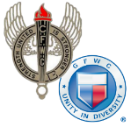 GFWC — an international women's organization dedicated to community improvement by enhancing the lives of others through volunteer serviceCarol Weldin, AWC LiaisonNovember 2017In support of President Toby's special project we hope you'll do at least one of the following:CFWC DAY OF SERVICE - November 5th, 2017 - WALK FOR HOPEThe CFWC board, at their September meeting, voted to declare Sunday, November 5th, as a CFWC DAY OF SERVICE.   Members are encouraged to:Walk for Hope - join the California Federation of Women's Club team at the City of Hope to raise money for cancer and diabetes research. Sign up at http://nationalevents.cityofhope.org/goto/CAFederationofwomensclubs Do a virtual Walk for HopePlan a community service project on the weekend, either Saturday or Sunday (or choose another day that works for your club).   Email Home Life Chair Priscilla Neufeld, prneufeld@att.net, with what you've done/planned.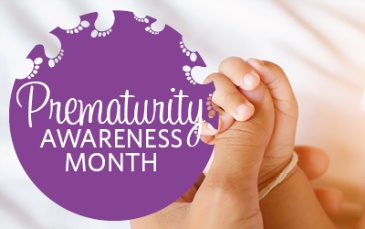 